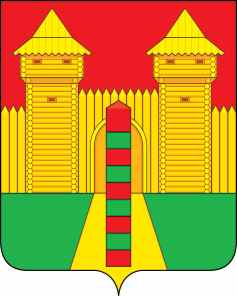 АДМИНИСТРАЦИЯ  МУНИЦИПАЛЬНОГО  ОБРАЗОВАНИЯ «ШУМЯЧСКИЙ   РАЙОН» СМОЛЕНСКОЙ  ОБЛАСТИПОСТАНОВЛЕНИЕот 27.05.2022г. № 269          п. ШумячиВ соответствии с Земельным кодексом Российской Федерации, решением Шумячского районного Совета депутатов от 26.10.2012 № 84 «Об утверждении Положения о регулировании земельных отношений на территории                                 муниципального образования «Шумячский район» Смоленской области»Администрация муниципального образования «Шумячский район»                Смоленской областиП О С Т А Н О В Л Я Е Т:                 1.Провести открытый аукцион на право заключения договора аренды                   земельного участка (далее – Участок):Лот № 1 – земельный участок из земель населенных пунктов, с                               кадастровым номером 67:24:1030101:395, находящийся по адресу: Российская Федерация, Смоленская область, Шумячский район, Озерное сельское                            поселение, д. Криволес, площадью 3960 кв.м., питомники. Срок аренды                        земельного участка – 10 лет.2.Установить:2.1. Начальную цену на право заключения договора аренды Участка в                размере ежегодной арендной платы, составляющую в размере 100 (сто)                        процентов его кадастровой стоимости: – лот № 1 в сумме 10177 (десять тысяч сто семьдесят семь) рублей                       20 копеек.2.2. Шаг аукциона:– лот № 1 в сумме 305 (триста пять) рублей 32 копейки.3. Установить размер задатка для участия в аукционе на право заключения договора аренды земельного участка в размере 20 процентов от начальной цены предмета аукциона - 2035 (две тысячи тридцать пять) рублей 44 копейки.3.Отделу экономики и комплексного развития Администрации                             муниципального образования «Шумячский район» Смоленской области                     подготовить необходимые материалы и документы по проведению открытого аукциона.Глава муниципального образования«Шумячский район» Смоленской области                                        А.Н. ВасильевО проведении открытого аукциона на право заключения договора аренды    земельного участка, государственная собственность на который не                          разграничена